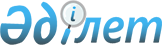 О проекте Указа Президента Республики Казахстан "О внесении изменений в Указ Президента Республики Казахстан от 8 апреля 2012 года № 292 "О проведении внеочередной аттестации сотрудников правоохранительных органов Республики Казахстан"Постановление Правительства Республики Казахстан от 24 мая 2012 года № 662      Правительство Республики Казахстан ПОСТАНОВЛЯЕТ:

      внести на рассмотрение Президента Республики Казахстан проект Указа Президента Республики Казахстан «О внесении изменений в Указ Президента Республики Казахстан от 8 апреля 2012 года № 292 «О проведении внеочередной аттестации сотрудников правоохранительных органов Республики Казахстан».      Премьер-Министр

      Республики Казахстан                 К. Масимов Указ Президента Республики Казахстан О внесении изменений в Указ Президента Республики Казахстан от

8 апреля 2012 года № 292 "О проведении внеочередной аттестации

сотрудников правоохранительных органов Республики Казахстан"      ПОСТАНОВЛЯЮ:

      1. Внести в Указ Президента Республики Казахстан от 8 апреля 2012 года № 292 «О проведении внеочередной аттестации сотрудников правоохранительных органов Республики Казахстан» следующие изменения:

      1) в Правилах проведения внеочередной аттестации сотрудников правоохранительных органов Республики Казахстан, утвержденных названным Указом:

      подпункт 3) пункта 3 изложить в следующей редакции:

      «3) сдача установленных нормативов по физической, боевой и служебной подготовке с учетом специфики деятельности соответствующего правоохранительного органа, а также прохождение тестирования на психологическую устойчивость;»;

      части первую и вторую пункта 7 изложить в следующей редакции:

      «7. Составы центральных аттестационных комиссий правоохранительных органов утверждаются их первым руководителем по согласованию с председателем Комиссии.

      Составы региональных аттестационных комиссий утверждаются руководителем правоохранительного органа или уполномоченным руководителем правоохранительного органа по согласованию с председателем Комиссии.»;

      часть первую пункта 14 изложить в следующей редакции:

      «14. Порядок прохождения тестирования по определению психологической устойчивости, сдачи нормативов по физической, боевой и служебной подготовке, а также прохождения тестирования, тестовые задания и пороговые значения для категорий должностей определяются руководителем правоохранительного органа.»;

      2) в Плане мероприятий по проведению внеочередной аттестации сотрудников правоохранительных органов Республики Казахстан, утвержденном названным Указом:

      графу 5 строки, порядковый номер 2, изложить в следующей редакции:

      «Мынбай Д.К., Даулбаев А.К., Тусупбеков Р.Т., Касымов К.Н., Жамишев Б.Б., Божко В.К., Тажин М.М., Шпекбаев А.Ж.»;

      графу 4 строки, порядковый номер 4, изложить в следующей редакции:

      «создание рубрики, доклад председателю ВАК»;

      строку, порядковый номер 7, изложить в следующей редакции:

      «                                                           ».

      графу 4 строки, порядковый номер 8, изложить в следующей редакции:

      «план мероприятий, информация председателю ВАК»;

      строки, порядковые номера 10 и 11, изложить в следующей редакции:

      «                                                    »;

      строку, порядковый номер 13, исключить;

      графы 3 и 4 строки, порядковый номер 15, изложить в следующей редакции:

      «до 15 мая 2012 года»,

      «график, утвержденный председателем ВАК»;

      строку, порядковый номер 16, изложить в следующей редакции:

      «                                                           »;

      графы 3 и 4 строк, порядковые номера 18 и 19, изложить в следующей редакции:

      «до 18 мая 2012 года»,

      «график, отчет председателю ВАК»;

      графу 3 строк, порядковые номера 20 и 21, изложить в следующей редакции:

      «до 12 июня 2012 года»;

      «до 12 июня 2012 года»;

      графы 2 и 3 строки, порядковый номер 22, изложить в следующей редакции:

      «Организация проведения тестирования по определению психологической устойчивости аттестуемых лиц»,

      «до 14 июня 2012 года»;

      графы 2 и 5 строки, порядковый номер 23, изложить в следующей редакции:

      «Подготовка материалов к заседанию ВАК (формирование списков, постановочных вопросов, обобщение информации о результатах тестирования, сдачи нормативов, проверочных мероприятий, тестирования по определению психологической устойчивости)»,

      «Даулбаев А.К., Тусупбеков Р.Т., Касымов К.Н., Жамишев Б.Б., Божко В.К., Тажин М.М., Шпекбаев А.Ж.»;

      строку, порядковый номер 24, изложить в следующей редакции:

      «
 
                                                                »;

      строку, порядковый номер 27, изложить в следующей редакции:

      «
 
                                                                  »;

      строки, порядковые номера 29 и 30, изложить в следующей редакции:

      «
 
                                                                 »;

      графу 2 строки, порядковый номер 34, изложить в следующей редакции:

      «Проведение тестирования аттестуемых лиц по определению психологической устойчивости»;

      графы 2 и 3 строки, порядковый номер 35, изложить в следующей редакции:

      «Формирование и согласование с председателем ВАК состава центральных аттестационных комиссий»,

      «до 20 июня 2012 года»;

      графу 2 строки, порядковый номер 36, изложить в следующей редакции:

      «Подготовка материалов к заседаниям аттестационных комиссий (формирование списков, постановочных вопросов, обобщение информации о результатах тестирования, сдачи нормативов, проверочных мероприятий, тестирования по определению психологической устойчивости)»;

      графу 2 строки, порядковый номер 38, изложить в следующей редакции:

      «Представление госорганами председателю ВАК информации об итогах аттестации, проведенной Центральной аттестационной комиссией»;

      графу 3 строк, порядковые номер 39 и 43, изложить в следующей редакции:

      «до 25 мая 2012 года»,

      «июль- до 30 октября 2012 года»;

      графу 2 строки, порядковый номер 45, изложить в следующей редакции:

      «Проведение тестирования аттестуемых лиц по определению психологической устойчивости»;

      графы 2 и 3 строки, порядковый номер 46, изложить в следующей редакции:

      «Формирование и согласование с председателем ВАК состава региональных аттестационных комиссий»,

      «до 20 июля 2012 года»;

      графу 2 строки, порядковый номер 47, изложить в следующей редакции:

      «Подготовка материалов к заседаниям аттестационных комиссий (формирование списков, постановочных вопросов, обобщение информации о результатах тестирования, сдачи нормативов, проверочных мероприятий, тестирования по определению психологической устойчивости)»;

      графы 2 и 4 строки, порядковый номер 50, изложить в следующей редакции:

      «Отчеты правоохранительных органов председателю ВАК об итогах проведенной внеочередной аттестации»,

      «Информация председателю ВАК»;

      строку, порядковый номер 51, изложить в следующей редакции: 

      «
 
                                                            ».

      2. Настоящий Указ вводится в действие со дня подписания.      Президент

      Республики Казахстан                       Н.Назарбаев
					© 2012. РГП на ПХВ «Институт законодательства и правовой информации Республики Казахстан» Министерства юстиции Республики Казахстан
				7.Разработка и

осуществление мер по

контролю за ходом

проведения

тестирования на

знание

законодательства

Республики Казахстан

и логическое

мышление лиц,

подлежащих

аттестации:7.Высшей

аттестационной

комиссиейдо 21

мая 2012

годаПлан

мероп-

риятий,

информа-

ция

предсе-

дателю

ВАКБайменов А.М.

Дауешов М.Е.7.Центральными и

региональными

аттестационными

комиссиямиПос-

тоянно,

согласно

графику

госорга-

наПлан

мероп-

риятий,

информа-

ция

предсе-

дателю

ВАКШпекбаев А.Ж.

Даулбаев А.К.

Тусупбеков

Р.Т.

Касымов К.Н.

Жамишев Б.Б.

Божко В.К.10.Разработка и

утверждение Плана

работы ВАК на основе

предложений членов

ВАКдо 25

мая

2012

годаПлан

работы,

утвержден-

ный

председа-

телем ВАКШпекбаев А.Ж.«11.Создание рабочей

группы по

обеспечению

деятельности

Премьер-Министра -

председателя ВАК,

утверждение его

состава и положениядо 25

мая

2012

годаРаспоряже-

ние

Премьер-

МинистраКанцелярия

Премьер-

Министра16.Проведение

проверочных

мероприятий в

отношении лиц,

подлежащих

аттестации ВАК, и

представление

государственными

органами информации

в рабочий орган ВАКдо 15

мая

2012

года,

пос-

тоянно,

на

период

прове-

дения

ВАКЗапросы в

государст-

венные

органы,

информация

государст-

венных

органов в

рабочий

орган ВАКДаулбаев

А.К.,

Абыкаев Н.А.,

Жанкулиев

А.К.,

Тусупбеков

Р.Т.,

Касымов К.Н.,

Казыханов

Е.Х.,

Жамишев Б.Б.,

Имашев Б.М.,

Шпекбаев А.Ж.24.Проведение ВАК

собеседования с:

кандидатами в

центральные

аттестационные

комиссии,

руководителями

территориальных

подразделений

правоохранительных

органов и их

заместителями;

заместителями

руководителей

правоохранительных

органов,

руководителями

ведомств и их

заместителями,

руководителями

ведомственных высших

учебных заведений

правоохранительных

органов;

руководителями

структурных

подразделений

центральных аппаратов

правоохранительных

органов 

до 25

июня

2012

года

 

 

 

 

 

до 25

июня

2012

года

 

 

 

 

 

 

 

 

до 25

июня

2012

года ПротоколыШпекбаев А.Ж.,

Даулбаев А.К.,

Тусупбеков

Р.Т.,

Касымов К.Н.,

Жамишев Б.Б.,

Божко В.К.,27.Разработка и

рассмотрение на

заседании ВАК

методических

рекомендаций по

проведению

внеочередной

аттестации, проводимой

центральными и

региональными

аттестационными

комиссиями до 25

мая

2012

годаПриказы,

протокол

ВАКДаулбаев А.К.

Тусупбеков

Р.Т.

Касымов К.Н.

Жамишев Б.Б.

Божко В.К.

Шпекбаев А.Ж.29.Составление графика

проведения

тестирования на знание

законодательства

Республики Казахстан и

логическое мышление и

представление в

рабочий орган ВАКдо 20

мая

2012

годаграфикДаулбаев А.К.

Тусупбеков

Р.Т.

Касымов К.Н.

Жамишев Б.Б.

Божко В.К.

Шпекбаев А.Ж.30.Составление графика

принятия нормативов по

боевой, служебной и

физической подготовке

и представление в

рабочий орган ВАКдо 20

мая

2012

годаграфикТусупбеков

Р.Т.

Касымов К.Н.

Жамишев Б.Б.

Божко В.К.

Шпекбаев А.Ж.51.Рассмотрение отчета

рабочего органа ВАК

об итогах

внеочередной

аттестации

сотрудников

правоохранительных

органов Республики

Казахстан

 

Подготовка рабочим

органом и членами

ВАК проекта доклада

председателя ВАК

Главе государствадо 15

декабря

2012

года

 

 

 

 

 

 

до 25 декабря 2012 годаотчет

рабочего

органа

перед ВАК,

протокол

ВАК

 

 

 

 

проект докладаШпекбаев А.Ж.

 

 

 

 

 

 

 

 

 

Тажин М.М.,

Донаков Т.С.,

Касымбеков

М.Б.,

Даулбаев А.К.,

Тусупбеков

Р.Т.,

Касымов К.Н.,

Жамишев Б.Б.,

Божко В.К.,

Шпекбаев А.Ж.